КИЇВСЬКА МІСЬКА РАДА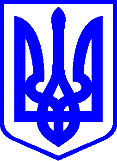 IІ сесія IХ скликанняРІШЕННЯ______________ № ______________					     ПРОЄКТПро внесення змін до рішення Київської міської ради від 21 липня 2016 року № 786/786 «Про затвердження Положення про конкурсний відбір кандидатур на посади керівників суб’єктів господарювання комунального сектора економіки в місті Києві» (зі змінами і доповненнями, внесеними рішенням Київської міської ради від 27 лютого 2020 року № 143/8313)Відповідно до Господарського кодексу України і Закону України «Про місцеве самоврядування в Україні», з метою впорядкування питання призначення на посади керівників суб’єктів господарювання комунального сектора економіки в місті Києві у період дії воєнного стану Київська міська радаВИРІШИЛА:1.	Доповнити рішення Київської міської ради від 21 липня 2016 року № 786/786 «Про затвердження Положення про конкурсний відбір кандидатур на посади керівників суб’єктів господарювання комунального сектора економіки в місті Києві» (зі змінами і доповненнями, внесеними рішенням Київської міської ради від 27 лютого 2020 року № 143/8313) новим пунктом 5 такого змісту:«5.	У період дії воєнного стану особи призначаються на посади керівників суб’єктів господарювання комунального сектору економіки в місті Києві Київським міським головою на умовах строкового трудового договору (контракту) на строк, що не перевищує строку дії воєнного стану та шести місяців після його припинення або скасування, без проведення конкурсного відбору, обов’язковість якого передбачена Положенням, затвердженим пунктом 1 цього рішення, на підставі поданої заяви, заповненої особової картки встановленого зразка та документів, що підтверджують наявність у таких осіб громадянства України, освіти та досвіду роботи згідно з вимогами, встановленими щодо відповідних посад, крім випадків, коли нормативно-правовими актами вищої юридичної сили встановлено іншу процедуру призначення або інший порядок заміщення таких посад.Порядок заміщення вакантних посад керівників суб’єктів господарювання комунального сектора економіки в місті Києві, передбачений абзацом першим цього пункту, застосовується починаючи з першого дня дії в Україні воєнного стану, введеного Указом Президента України від 24 лютого 2022 року № 64/2022 «Про введення воєнного стану в Україні», затвердженим Законом України від 24 лютого 2022 року № 2102-IX «Про затвердження Указу Президента України «Про введення воєнного стану в Україні».».У зв’язку з цим пункти 5-7 вважати пунктами 6-8 відповідно.2.	Офіційно оприлюднити це рішення у порядку, встановленому чинним законодавством України.3.	Рішення набирає чинності з дня його офіційного оприлюднення.4.	Контроль за виконанням цього рішення покласти на постійну комісію Київської міської ради з питань місцевого самоврядування, регіональних та міжнародних зв’язків.Київський міський голова						Віталій КЛИЧКОПОДАННЯ:Депутат Київської міської радиАндрій ПОРАЙКОПОГОДЖЕНО:Постійна комісія 
Київської міської ради з питань місцевого самоврядування, регіональних та міжнародних зв’язківГоловаЮлія ЯРМОЛЕНКОСекретарІгор ХАЦЕВИЧВ.о. начальника 
управління правового забезпечення діяльності Київської міської радиВалентина ПОЛОЖИШНИК